27.08.2020  № 1536О внесении изменений в постановление администрации города Чебоксары от 11.09.2017 № 2123	В соответствии с Федеральным законом от 06.10.2003 № 131-ФЗ «Об общих принципах организации местного самоуправления в Российской Федерации», Федеральным законом от 13.07.2015 № 220-ФЗ «Об организации регулярных перевозок пассажиров и багажа автомобильным транспортом и городским наземным электрическим транспортом в Российской Федерации и о внесении изменений в отдельные законодательные акты Российской Федерации», Положением об организации регулярных перевозок пассажиров и багажа автомобильным транспортом и городским наземным электрическим транспортом на территории муниципального образования города Чебоксары, утвержденным решением Чебоксарского городского Собрания депутатов от 22.09.2016 № 446, протоколом заседания комиссии администрации города Чебоксары по вопросам развития транспортной сети и безопасности дорожного движения от 21.08.2020 № 5 администрация города Чебоксары п о с т а н о в л я е т:1. Внести в Документ планирования регулярных перевозок пассажиров и багажа автомобильным транспортом и наземным электрическим транспортом в городе Чебоксары на 2017-2022 годы, утвержденный постановлением администрации города Чебоксары от 11.09.2017 № 2123 (далее – Документ планирования), следующие изменения:1.1. В приложении № 2 к Документу планирования:в строках 1-17 слова «I полугодие 2020 года» заменить словами «III квартал 2020 года».1.2. Приложение № 5 к Документу планирования изложить в редакции согласно приложению  к настоящему постановлению.1.3. Приложение № 6 к Документу планирования дополнить строкой 23 следующего содержания:2. Управлению информации, общественных связей и молодежной политики администрации города Чебоксары опубликовать настоящее постановление в средствах массовой информации.3. Настоящее постановление вступает в силу со дня его официального опубликования. 4. Контроль за исполнением настоящего постановления возложить на заместителя главы администрации города Чебоксары по вопросам ЖКХ В.И. Филиппова.Глава администрации города Чебоксары				    А.О. ЛадыковПриложениек постановлению администрациигорода Чебоксары от 27.08.2020 № 1536Приложение № 5к документу планирования регулярных перевозок пассажиров и багажа автомобильным транспортом и наземным электрическим транспортом в городе Чебоксары на 2017-2022 годыГрафик изменения муниципальных маршрутов регулярных перевозок в городе Чебоксары___________________________________Чăваш РеспубликиШупашкар хулаАдминистрацийěЙЫШĂНУ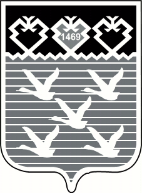 Чувашская РеспубликаАдминистрациягорода ЧебоксарыПОСТАНОВЛЕНИЕ23213Кошкино - ЖБК-9IV квартал 2020 года№п/пРегистрационный номермуниципального маршрутаПорядковый номермуниципальногомаршрутаНаименованиемуниципального маршрутаСведения муниципального маршрута регулярных перевозок, подлежащие изменениюДата изменения муниципального маршрута регулярных перевозок123456Автобусные маршрутыАвтобусные маршрутыАвтобусные маршрутыАвтобусные маршрутыАвтобусные маршрутыАвтобусные маршруты13832Машиностроительный техникум - ул. Ф.Лукина - ЧандровоИзменение маршрута в прямом и обратном направлениях: ул. Университетская - ул. Академика РАН Х.М.МиначеваII полугодие 2020 года25552улица Рихарда Зорге - ул. Ф.Лукина - Заовражный водоводИзменение маршрута в прямом и обратном направлениях: ул. Университетская - ул. Академика РАН Х.М.МиначеваII полугодие 2020 года32330мкр. "Садовый" - Республиканская детская больницаИзменение наименования маршрута: "Карачуринское кладбище -Республиканская детская больница".Исключение движения в прямом и обратном направлении по ул. П.В. Дементьева – пр-т Геннадия АйгиIV квартал 2020 года46365мкр. "Садовый" - ул. СтартоваяПродление маршрута по расписанию в прямом и обратном направлении: ш. Марпосадское – пр-д Машиностроителей – пр-д Кабельный и далее по существующей схеме движения.Исключение движения по расписанию в прямом и обратном направлении по ул. Чапаева - ул. Космонавта Николаева А.Г.IV квартал 2020 года